Armstrong Youth Orchestra ProgramLSE Cello Audition Etude F22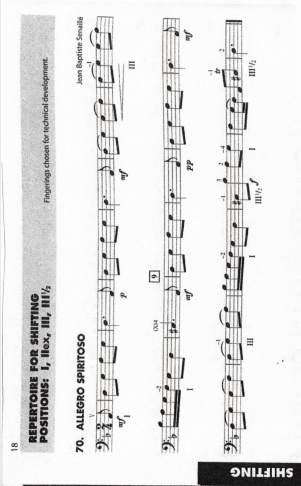 